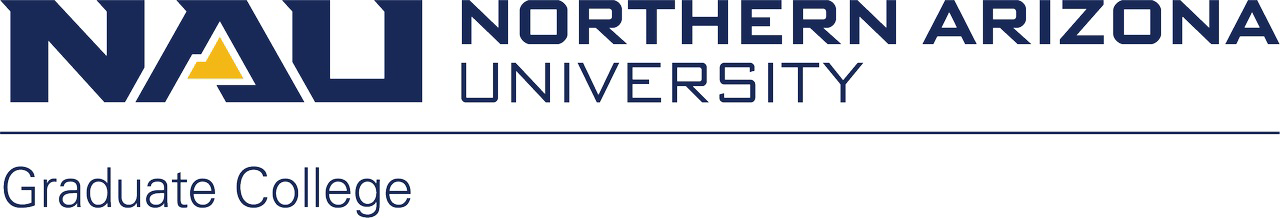 University Graduate CommitteeAgendaWednesday, February 17th, 20213:00-5:00ONLINE VIA ZOOM
https://nau.zoom.us/j/88266978103Meeting ID: 882 6697 8103 
Password: UGC21Approval of the January 20th meeting minutes (Dawn)Reports (attached)Dean WatwoodQuestions for Dean WatwoodAssociate Dean CollentineQuestions for Associate Dean CollentineGSG President Savannah BerryQuestions for GSG President Savannah BerryDiscussion and voting of the policy on professional development for doctoral students (Associate Dean Collentine)Discussion and voting of the policy on graduate courses taken by undergraduate students (Associate Dean Collentine)Navigating the Pandemic for Graduate Faculty and Students (Dr. Sandra Smith, Campus Health Services)